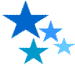 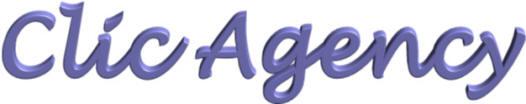 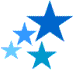 Tel:  07979 713 381 Email: clic@btinternet.comwww.clicagency.co.ukTyler KayHeight: 5”9 							Eye colour: Blue Hair: Brown 							Playing age: 17 – 25Accents: London, Scouse, Australian/ New Zealand, Russian Education Coleg Menai, Performing Arts Sept 2019 - July 2021 UAL Extended Diploma in performance and production arts Level 3 Workshops Attended Ballet Cymru - November 2019 Theatre Ensemble/Foreman/Riff Coleg Menai 2020 Bad - Micheal Jackson Ensemble/Urban Dancer Efa Gaffey  2019 Pushing on - 2WEI Ensemble/Jazz Dancer Lisa Jones 2019 Strike a Pose - Young T ft Bugsy Ensemble/Urban Dancer Efa Gaffey 2019 Ladbroke Grove - AJ Tracey Ensemble/ Urban Dancer Efa Gaffey 2019 Steam Heat Ensemble/Tap Dancer Natalie Robb 2019 What do you mean - Justin Beiber Ensemble/Jazz Dancer Natalie Robb 2016 Grenade - Bruno Mars Contemporary Dancer Tyler Kay 2020 Rhythm of Life Ensemble/Jazz Dancer/ Daddy’s Assistant Lisa Jones 2020 The Whole Being Dead Thing Beetlejuice Tyler Kay 2020 Beauty and the Beast (Panto) Lucy Lastic (Dame) Natalie Robb 2018Skills Sword fighting Sprinter Basketball Teamwork Vocal range: Baritone/ Tenor 